TECHNIK INFORMATYKAbsolwent szkoły kształcącej w zawodzie technik informatyk jest przygotowany do wykonywania następujących zadań zawodowych:montowania oraz eksploatacji komputera i urządzeń peryferyjnych;projektowania i wykonywania lokalnych sieci komputerowych, administrowania tymi sieciami; projektowania baz danych i administrowania bazami danych;tworzenia stron WWW i aplikacji internetowych, administrowania tymi stronami i aplikacjami.Kwalifikacje zawodowe:INF.02. Administracja i eksploatacja systemów komputerowych, urządzeń peryferyjnych i lokalnych sieci komputerowych.INF.03. Tworzenie i administrowanie stronami i aplikacjami internetowymi oraz bazami danych.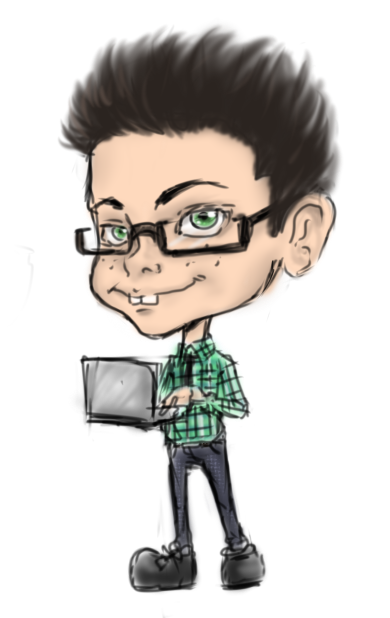 
Absolwent szkoły kształcącej w zawodzie technik informatyk po potwierdzeniu kwalifikacji INF.03. może uzyskać dyplom potwierdzający kwalifikacje w zawodzie technik programista jeśli uzyska dodatkowo kwalifikację – INF.04. Projektowanie, programowanie i testowanie aplikacji.Rozszerzenia:język angielski